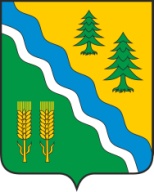 АДМИНИСТРАЦИЯ КРИВОШЕИНСКОГО РАЙОНАПОСТАНОВЛЕНИЕс. КривошеиноТомской областиО внесении изменений в постановление Администрации Кривошеинского района от 02.04.2021 № 216 «Об утверждении Порядка финансирования физкультурных мероприятий, спортивных мероприятий и иных мероприятий, проводимых за счет средств бюджета муниципального образования Кривошеинский район Томской области»В соответствии со ст. 9 Федерального закона от 04 декабря 2007 года № 329-ФЗ «О физической культуре и спорте в Российской Федерации», со статьей 19-1 Закона Томской области от 07 июня 2010 года № 94-03 «О физической культуре и спорте в Томской области», постановлением Губернатора Томской области от 30 июня 2007 года № 92 «Об утверждении Положения о Департаменте по молодежной политике, физической культуре и спорту Томской области», приказом Департамента по молодежной политике, физической культуре и спорту Томской области от 29 октября 2019 года № 13 «Об утверждении Порядка финансирования физкультурных мероприятий, спортивных мероприятий, организационно-методических мероприятий и иных мероприятий, проводимых за счет средств областного бюджета»ПОСТАНОВЛЯЮ:1. Внести в постановление Администрации Кривошеинского района от 02.04.2021 № 216 «Об утверждении Порядка финансирования физкультурных мероприятий, спортивных мероприятий и иных мероприятий, проводимых за счет средств бюджета муниципального образования Кривошеинский район Томской области» (далее - постановление) следующие изменения:Пункт 3 приложения к Порядку финансирования физкультурных мероприятий, спортивных мероприятий и иных мероприятий, проводимых за счет средств бюджета муниципального образования Кривошеинский район Томской области к постановлению изложить в новой редакции согласно приложению к настоящему постановлению.2. Настоящее постановление вступает в силу с даты его подписания.3. Настоящее постановление опубликовать в Сборнике нормативных актов Администрации Кривошеинского района и на официальном сайте муниципального образования Кривошеинский район Томской области в информационно-телекоммуникационной сети «Интернет».4. Контроль за исполнением настоящего постановления возложить на заместителя Главы Глава Кривошеинского района по социально-экономическим вопросам.Шишков Данила Борисович+7(38-251) 2-14-90Управление финансов, Экономический отдел, Бухгалтерия, Прокуратура, МБУ «Кривошеинская ЦМБ», Редакция, ШишковПриложениек постановлению Администрации Кривошеинского районаот 02.03.2023 № 1333. Нормы расходов на медицинское обслуживание
спортивных соревнований и физкультурных мероприятий02.03.2023№ 133Глава Кривошеинского районаА. Н. КоломинВид услугПредельная стоимость услуг в час (в рублях)услуги по медицинскому обслуживанию спортивных соревнований и физкультурных мероприятий, в том числе по высокотравматичным видам спорта1700, 00